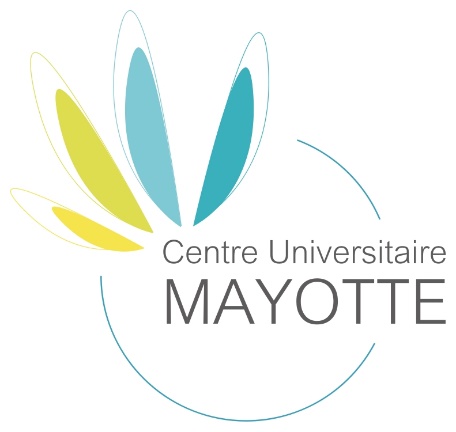 
PRESTATIONS DE SECURITE/GARDIENNAGE ET DE SURVEILLANCE GENERALE Du site du cufrMARCHE CUFR-2019-03_______________________________________________
 
Cadre du Mémoire TechniqueLe mémoire technique visera à démontrer l’organisation et la pertinence des moyens mis en œuvre par le prestataire pour atteindre l’objectif qualitatif.Les candidats sont tenus de renseigner le questionnaire ci-après en tenant compte des exigences formulées dans les CCTP.La réponse au mémoire technique est obligatoire. Tout candidat n’y répondant pas sera exclu.Les documents techniques supplémentaires ou annexes devront impérativement reprendre la numérotation du questionnement ci-dessous point par point, faire l’objet d’une mention dans la réponse à la question et se trouver dans le dossier de présentation immédiatement après ce présent mémoire.L’irrespect de ces règles entrainera la nullité de l’offre du candidat.Question n°1 (10 points) :Le candidat démontrera sa capacité à gérer la formation professionnelle, et à assurer le suivi de ses personnels. Joindre un planning prévisionnel annuel de formation des agents qui seront affectés au site.Question n°2 (5 points) :Quels sont les dispositions prévues afin de pourvoir au remplacement de votre personnel en cas d'absence ? Le candidat doit s’engager sur sa capacité à réagir pour réaliser la prestation prévue, malgré l’absence non prévisible d’un de ses personnels.Question n°3 (5 points) :Le candidat doit démontrer sa capacité à répondre dans un délai très court,  à des demandes de gardiennage supplémentaire lors des réceptions et évènements exceptionnels organisés dans les locaux du CUFR.Question n°4 (20points) :Un évènement exceptionnel est organisé, en novembre de 9h à 21h, au sein du CUFR selon le programme suivant :9h – 10h : Accueil des 300 invités.10h – 18h : Conférences dans l’amphithéâtre et ateliers dans les salles de classe sous l’amphi.19h – 21h00 : Cocktail sur l’esplanade22h : Fin de l’évènement.5 invités VIP, sont attendus à cet évènement. Le candidat décrira de manière détaillée, l’organisation qu’il mettra en place, dans ce cas de figure, pour assurer le contrôle des accès ainsi que la sécurité des biens et des personnes pendant toute la durée de cet événement.